муниципальное бюджетное дошкольное образовательное учреждение       детский сад «Лазорики» г. ВолгодонскаКонспект НОД по Рисованию в группе старшего дошкольного возраста   «Золотая рыбка» (Пуантилизм)                                                                                                   Воспитатели: Резвушкина Т.А.                                                                                                                                      Павлова Г.С.     Конспект НОД «Золотая рыбка». (Пуантилизм) Рисование ватными палочками. Старшая группаВ ходе данной организованной образовательной деятельности дети знакомятся с нетрадиционной техникой рисования ватными палочками.Цель занятия:• Познакомить детей с нетрадиционной техникой рисования – пуантилизм (рисование ватными палочками)Задачи:Образовательные: Сформировать умение самостоятельно выбирать цветовую гамму красок; Закрепить приемы рисования разными знакомыми материалами, выбирая их по своему желанию и настроению.Развивающие: Развивать цветовое восприятие, совершенствовать мелкую моторику пальцев рук и кистей; Совершенствовать зрительно-двигательную координацию.Воспитательные: Воспитывать чувство отзывчивости к чужим переживаниям, желание помочь; Воспитывать аккуратность, умение находить нестандартные решения творческих задач.Используемое оборудование: Контур золотой рыбки на альбомных листах, гуашь, ватные палочки, емкости с водой на каждый стол, влажные тканевые салфетки для рук по количеству детей.Методические приемы: Игровая ситуация, беседа-диалог, проблемная ситуация, продуктивная деятельность детей, чтение художественной литературы, анализ, подведение итогов.Ход НОД:Воспитатель: Ребята, сегодня к нам пришла очень необычная гостья.А кто же это, давайте попробуем отгадать:В переливах чешуя,И сияет, как заря,Плавает лениво,Золотая …Ответ: Рыбка
Правильно ребята, это золотая рыбка!Но посмотрите, что с ней?Дети: Рыбка бесцветная и грустная.Воспитатель: Правильно ребята, она очень грустная и печальная, что же с ней случилось!Перед нашим занятием золотая рыбка рассказала мне свою печальную историю и просила нас ей помочь. Вот что она мне поведала:-"Сегодня утром я со своими подружками рыбками плавала и веселилась у себя в водичке. Мы плавали, как хотели, пели веселые песенки, играли в догонялки. Но вдруг, из-под камня вылез огромный сом. Он был очень сердит на нас, потому что мы нарушили его сон. Это был злой колдун, он заколдовал меня и всех моих подружек и лишил нас всех ярких красок и наших красивых платьиц. И теперь я не знаю, как мне быть и что делать.(Воспитатель раздает детям шаблоны золотых рыбок)- Ребята, может, мы сможем чем- то помочь нашей заколдованной красавице? (Ответы детей).Воспитатель: Да, вы правы! Мы можем вернуть рыбкам их красивые платья с помощью красок. А давайте, сделаем их платьица еще красивее и наряднее чем они были? И поможет нам в этом новая, необычная техника рисования, которая называется Пуантилизм. Это особая техника рисования точками (или мазками) разного цвета. Для этого нам понадобятся яркие краски и «волшебные палочки» (ватные палочки). Мы будем обмакивать кончик палочки в краске, а потом аккуратно наносить точки на наших рыбок. Но сначала, давайте, подготовим наши ручки и пальчики к творчеству:Пальчиковая гимнастика «Водные обитатели»Жил да был один налим,Два ерша дружили с ним.Прилетали к ним три уткиПо четыре раза в сутки,И учили их считать:Один, два, три, четыре, пять!Вот теперь ваши руки и пальцы готовы к рисованию. Пробуйте, рисуйте и посмотрим, получится ли у вас волшебство? Я уверена, что получится! (Дети выполняют работу).Воспитатель объясняет правила рисования ватными палочками:1. Заполните точками сначала контур рисунка.2. Затем заполните точками весь рисунок.3. Каждую новую краску берите новой палочкой.По окончании работы проводится физкультминутка:Физкультминутка «Рыбки»Рыбки весело плескалисьВ чистой свеженькой воде.То согнутся, разогнутся.То зароются в песке.Приседаем столько разСколько рыбок здесь у нас.Сколько чаек у насСтолько мы подпрыгнем раз.Воспитатель: А теперь пока наши золотые рыбки сохнут, проходите на коврик, садитесь удобнее и послушайте сказку «Сказка о маленькой рыбке».Воспитатель: А теперь, давайте, пройдем к столам и посмотрим, что же у нас получилось? Смогли ли мы помочь нашей золотой рыбке? Проводится рефлексия.Воспитатель: Какие же вы молодцы, что помогли нашим заколдованным красавицам, не оставили их в беде. А нам с вами пора прощаться с рыбками и заканчивать наше занятие. Золотым рыбкам пора возвращаться в водичку.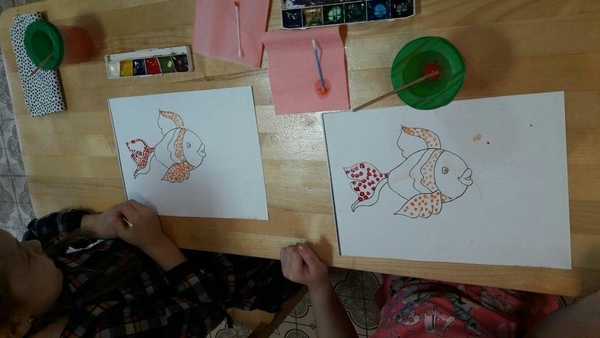 